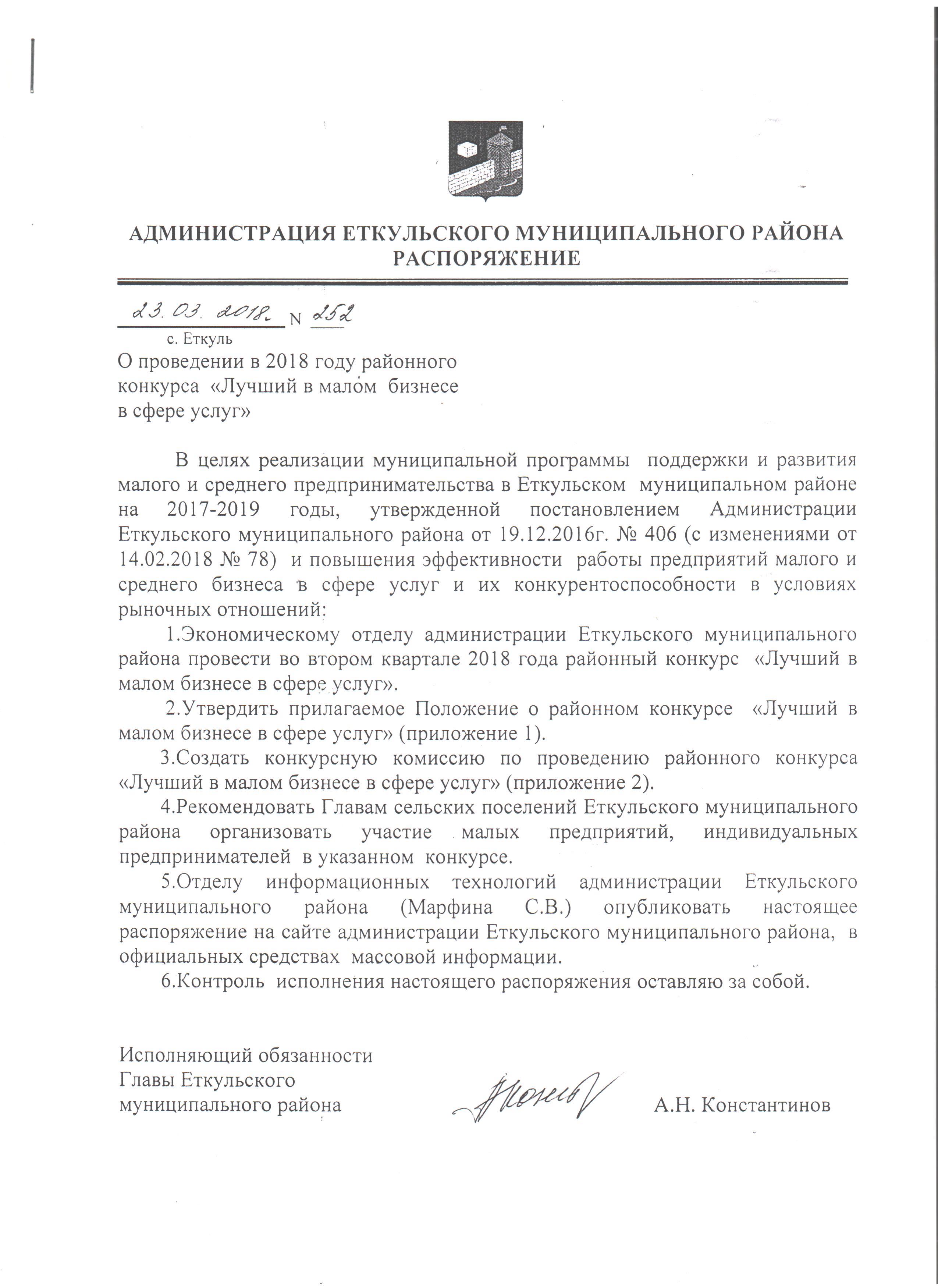 Положениео  районном конкурсе 
«Лучший в малом бизнесе в сфере услуг»1. Общие положения	1.1 Настоящее Положение определяет порядок и условия  проведения  районного конкурса «Лучший в малом бизнесе в сфере услуг» (далее именуется – Конкурс). Организатором Конкурса является Экономический отдел администрации Еткульского муниципального района (далее Экономический отдел).          1.2 Конкурс проводится в целях выявления малых предприятий,  индивидуальных предпринимателей в сфере услуг, добившихся наибольших успехов в своей деятельности. Привлечения внимания к решению социальных проблем в сфере  услуг  и демонстрации на примере  лучших малых  предприятий, индивидуальных предпринимателей  (победителей конкурса) высокой эффективности данной работы, широкого распространения и поощрения положительного опыта, имеющегося в данной сфере.2. Основные функции организатора Конкурса и конкурсной комиссии     2.1. Экономический отдел осуществляет следующие функции:1) сбор заявок на участие в Конкурсе и конкурсных материалов;2) проведение экспертизы представленных участниками материалов;3) контроль за соблюдением порядка и сроков проведения Конкурса;4) проведение Конкурса и оформление результатов Конкурса.      2.2 Конкурсная комиссия по проведению районного  Конкурса  подводит итоги и определяет победителей Конкурса.3. Требования к участникам конкурса	3.1. К участию в Конкурсе допускаются малые предприятия,  индивидуальные предприниматели  в сфере   услуг, зарегистрированные и осуществляющие деятельность  на территории Еткульского муниципального района, отвечающие требованиям статьи 4 Федерального закона от 24 июня 2007 года № 209-ФЗ «О развитии малого и среднего предпринимательства в Российской Федерации» (далее - Участники).   3.2. Не допускаются к участию в конкурсе субъекты малого  предпринимательства:- имеющие задолженность по налоговым платежам и сборам в бюджеты всех уровней и внебюджетные фонды; в отношении участника не должно быть возбуждено производство по делу о несостоятельности (банкротстве);предприятие/организация/ИП не находится в процессе реорганизации  или ликвидации;не предоставившие полный пакет документов, определенный в пункте  4.3 настоящего Положения; предоставившие недостоверные сведения.Порядок проведения конкурса.Конкурс проводится на муниципальном уровне (с 9 апреля по 11 мая 2018 года).      4.2 Предметом Конкурса является отбор лучших малых предприятий, индивидуальных предпринимателей Еткульского муниципального района в сфере услуг. 4.3. Для участия в Конкурсе участник обязан представить в Экономический отдел следующие документы:     1) заявка на участие в Конкурсе согласно приложению 1;     2) записка о предпринимательской деятельности, отражающая цели, задачи и реализацию основных направлений деятельности, с описанием динамики развития;     3) копия свидетельства о государственной регистрации, копия свидетельства о постановке на учет в налоговом органе, копии учредительных документов (для юридических лиц);      4) справка из налогового органа об отсутствии задолженности по налогам и иным обязательным платежам в бюджеты всех уровней и государственные внебюджетные фонды;            5) копии декларации по страховым взносам на обязательное пенсионное страхование за 2017 год, авансовых платежей по страховым взносам на обязательное  пенсионное страхование за 1 квартал  2018 года;    6) не менее двух разных цветных фотографий (вид фасада и помещений, отражающих деятельность СМСП);        4.4 Документы, поступившие по истечении срока, установленного настоящим Положением, или предоставленные не в полном объеме, конкурсной комиссией не рассматриваются.5. Критерии оценки конкурсного материала        5.1  Конкурсная комиссия рассматривает представленные материалы в течение 5 дней со дня окончания приема документов и определяет победителей Конкурса, руководствуюсь следующими критериями: Порядок подведения итогов Конкурса        6.1 Определение победителей и призеров Конкурса осуществляется в следующем порядке:     а) по каждому критерию, указанному в  пункте 5.1 настоящего Положения, оценивается место участника    конкурса по пятибалльной шкале, начиная с лучшего значения (пять баллов) и заканчивая худшим значением (один балл);     б) количество баллов суммируется по всем критериям;     в) победителем признается участник конкурса, набравший наибольшее количество баллов.       6.2 Решение конкурсной комиссии об определении победителей и призеров Конкурса оформляется протоколом, в котором содержится информация о составе конкурсной комиссии, результатах голосования, наименовании победителей Конкурса.       6.3  Победители конкурса награждаются дипломами  и  денежной премией:      1-е место  10000 рублей;      2-е место  8000рублей;      3-е место  5000 рублей.       6.4 Объявление о начале проведения конкурса и его результаты освещаются в средствах массовой информации и на сайте администрации Еткульского муниципального района.Приложение 1 к Положению о проведениив 2018 году  конкурса «Лучший в малом бизнесе в  сфере   услуг»Заявка на участие в Конкурсе Приложению №1                                                                 к распоряжению администрации                                                       Еткульского муниципального района  23.03.2018г. от № 252№п/п              Показатели2017г1квартал 2018г.Финансовые показатели предпринимательской деятельности:Финансовые показатели предпринимательской деятельности:Финансовые показатели предпринимательской деятельности:Финансовые показатели предпринимательской деятельности:1.Количество работающих (чел.) в т.ч. вновь созданных рабочих мест2Сумма средств, направленных на развитие бизнеса, тыс. руб.3Размер среднемесячной заработной платы работников (руб)4Выручка от реализации товаров (работ, услуг) без учета налога на добавленную стоимость, тыс. руб.Дополнительные сведения:Дополнительные сведения:Дополнительные сведения:Дополнительные сведения:5стаж работы в предпринимательской деятельности6наличие предусмотренной информации (Закон о защите прав потребителей, правила бытового обслуживания населения, книга отзывов и предложений);7участие в благотворительных акциях,иных формах социальной помощи (да), (нет)8новые услуги, отвечающие современным тенденциям развития рынка9наличие уютного интерьера, комфортной психологической атмосферы в залах обслуживания посетителей (предоставление фотоматериалов, буклетов)10наличие наружной рекламы (вывеска с названием предприятия, режим работы, фото);11 наличие наградных документов предприятия 12участие сотрудников предприятия в конкурсах и фестивалях 13размещение рекламных макетов в СМИ 1._______________________________________________________________                          (полное наименование субъекта малого предпринимательства-заявителя) зарегистрировано    ________________________________________________________________(наименование органа регистрации)(номер и дата выдачи свидетельства о государственной регистрации)Заявляет о своем намерении принять участие в 2018 году в районном конкурсе «Лучший в малом бизнесе в сфере услуг»       Сообщаю следующие сведения:Я, ___________________________________________________________,                                         (фамилия, имя, отчество)в соответствии с Федеральным законом от 27.07.2006г.  № 152-ФЗ «О защите персональных данных» даю свое согласие на предоставление и обработку моих персональных данных, указанных в Пакете документов для участия в конкурсе «Лучший в малом бизнесе в сфере услуг»       Согласие дается мною с целью участия в конкурсе «Лучший в малом бизнесе в сфере услуг» и действует со дня его подписания до момента достижения цели обработки персональных данных или его отзыва путем подачи письменного заявления._______________                                                            __________________             (дата)                                                                                       (подпись)